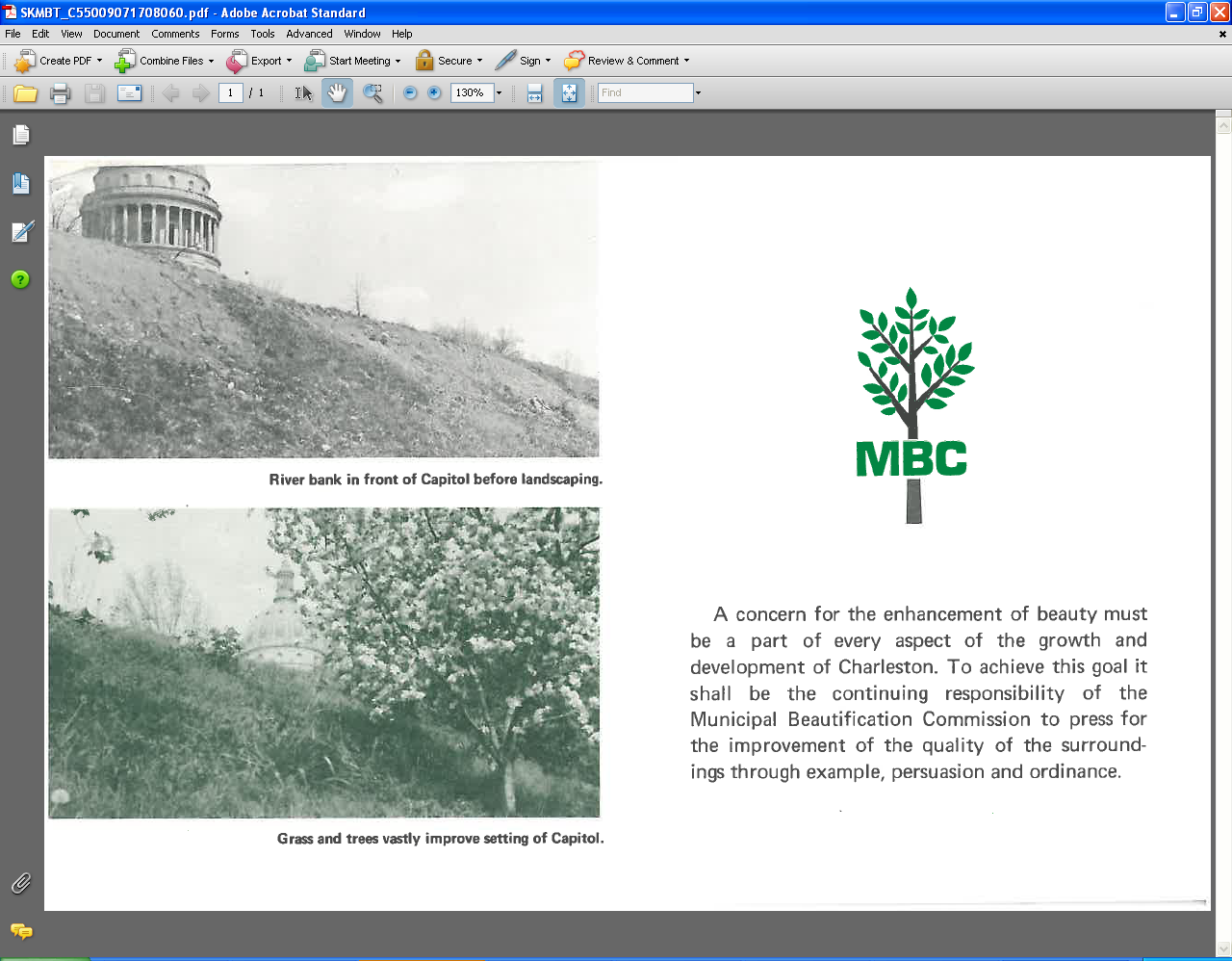 MUNICIPAL BEAUTIFICATION COMMISSION/TREE BOARDCSC CONFERENCE ROOM 1:00 PMPARKING BUILDING #1TUESDAY, JULY 11, 2017AGENDACALL TO ORDER AND APPROVAL OF MINUTES JUNE 6, 2017INTERSTATE PIERS – LORI BRANNON PLANNING DEPARTMENTMURAL – KRISTIN FRIDLEYDAVIS PARK UPDATE	WAYFINDING REPORT DIRECTOR’S REPORT - MIKEADDITIONAL BUSINESSADJOURNMENTPlease attend, if possible. If you cannot be present, please telephone Public Grounds at 304-348-6458.